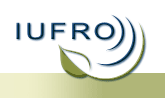                                                                Local organizer: Faculty of Forestry University of Sarajevo First Announcement and Call for PapersInternational IUFRO SymposiumCross-sectoral policy impacts on managerial economics and accounting in forestryJointly organized by:IUFRO Unit 9.05.03 – Cross-sectoral policy impacts on forest and environmentandIUFRO Unit 4.05.00 - Managerial Economics and AccountingSarajevo, Bosnia-Herzegovina(Hotel Hollywood, May 4th – 6th, 2015)Background and objectives Due to emerging cross-sectoral policy impacts on forests and environment, the forestry sector alone cannot achieve sustainable forest management. Policies in related areas such as agriculture, energy, climate changes, biodiversity, water and tourism heavily affect framework conditions for forests and the environment. At the same time, global trends such as increased demand for energy and raw materials, trade liberalization and the diversification of demand for forest goods and services, have enhanced reciprocal reflections - goods and services from trees and forests become increasingly important and demanded by other sectors. With the objective to focus on the linkages and interdependencies of changes in forest land use but also to contribute to international scientific dialogue on how to engage with other sectors so as to better coordinate and harmonize policies, especially in areas of conflicting priorities, IUFRO Unit 9.05.03 (Cross-sectoral policy impacts on forests and environment) was established in 2012. The first international Symposium of IUFRO Unit 9.05.03 was organized in Sarajevo (Bosnia-Herzegovina), November 28th – 29th, 2013, gathering scientists interested in cross-sectoral policy impacts on forests and environment. The thematic topic of this event was focused on perception of professionals from different sectors towards forest governance. This event encouraged cross-disciplinary research in forestry and environmental sciences and strengthens the importance of policy and social sciences in forestry.IUFRO unit 4.05.00 was founded in 1981, with its first meeting in 1985 in Brno, Czech Republic, with a theme of ‘Current Problems of Managerial Economics in Forestry’. The Unit concentrates on the economic and accounting aspects of management of different types of forest enterprises, specifically small-scale enterprises. The Unit deals with the economic analyses of forest enterprises, principles and techniques of accounting relevant to forest enterprises, fundaments of decision-making, and the economic and accounting tools for planning, supervising, measuring, controlling, and evaluating the status and performance of forest enterprises. The main objective of IUFRO Unit 4.05.00 is to promote international cooperation in forestry research related to managerial economics and managerial, social, and environmental accounting. The Unit is organized around three topics: 1) Multifunctionality – including analysis of wood and non-wood supply and demand and integration of ecosystem services, 2) Evolving context – including the changes and their consequences as well as the expected changes and their consequences, and 3) Uncertainty and Risk.The conference theme, “Cross-sectoral policy impacts on managerial economics and accounting in forestry” aims to examine linkages between the policy and economic components of forest resources and associated values. Specifically, the conference will address the influence of policy decisions on economic returns to forest management, the role that forest accounting plays in assessing policy implementation and outcomes, and how forest accounting and economics can provide information for policy deliberations. Focus areas include:Economic assessment of the effects of environmental and political changes on forest management Economic and environmental assessment of forest- and trade-related policies Opportunities and challenges of policies related to payments for ecosystem services and consequences for forest management The role of decision support systems in adaptation to shifting legal and institutional framework conditions Other sectors impacts on environment and forest sustainability under changing framework conditionsInstitutional (regulations, policies, behaviours etc.) and economic instruments addressing emerging societal needs from forest ecosystemsForest development and management in the light of global change Social and cultural aspects of managerial and economic opportunities and challenges connected with forest ecosystemGovernance of cross-sectoral forest policy impacts: the role of economics and accounting systems.Target audience Scientists from forest policy, governance, economics, accounting and social sciencesProfessionals from forestry, environmental and political organizationsEmployees from public forest administrationStudents with interests in cross-sectoral policy impacts on forests and environmentSymposium venue and accommodationThe Symposium will take place in hotel Hollywood http://www.hotel-hollywood.ba/2/index.php/en/ in Sarajevo, the capitol of Bosnia-Herzegovina. The hotel provides an excellent conference venue with high quality conference rooms and facilities, excellent accommodation and food. Cost per participant is 78 Euros per day for a single room. This includes: accommodation, all meals (one drink per meal included) and coffee breaks, free Wi-Fi connection and the use of leisure facilities. The Sarajevo Airport is only 10 minutes away and transfer to/from the hotel is easily arranged. The down town of Sarajevo is easily accessible by public transport (tram station can be found within a few minutes’ walk) or taxi, for those interesting to explore historical and cultural features of Sarajevo.  The participants are kindly invited to address booking requests directly via hotel web page. For online booking please refer to IUFRO Symposium. The deadline for accommodation booking is April 10th, 2015. Field tripAfter the Symposium, a one-day field trip will be organized to visit southern part of the country (Herzegovina) and discover beautiful medieval city of Mostar with its historical bridge and down town. Detailed programme of the field trip will be provided in time. Cost is 84 Euros per participant and includes: bus transfer from/to the hotel, tourist guide, all meals and refreshments. The participants are kindly invited to book their place for the field trip directly to the hotel via hotel web page. Please clearly separate accommodation booking and field trip booking. The deadline for field trip booking is April 10th, 2015. Registration Registration fees will be 60 Euros and will be paid in cash at the registration desk. It includes official dinner (Monday, May 4th) and Proceedings of extended abstracts. However, the participants are requested to fill in and send the registration form not later than April 1st, 2015, to help organizers to finalize the program of the Symposium. To register, please visit official IUFRO website http://www.iufro.org/science/divisions/division-9/90000/90500/90503/, fill in the registration form and send it to Mersudin Avdibegović (mavdibegovic@gmail.com) and Bruno Marić (bruno.m.maric@gmail.com).Tentative scheduleSunday, May 3rd, 2015:		Arrival to Sarajevo					Desk Registration and Welcome ReceptionMonday, May 4th, 2015:		Desk Registration					Welcome Addresses and Opening of the Symposium					Oral Presentations (plenary and parallel sessions) 					Official dinnerTuesday, May 5th, 2015:		Oral Presentations (parallel sessions) Conclusion of the Symposium Business Meetings for IUFRO UnitsFree eveningWednesday, May 6th, 2015:		Field Trip to MostarThursday, May 7th, 2015:		Departure from SarajevoImportant dates and deadlinesSubmission of extended abstracts:			March 1st, 2015Notice on accepted abstracts:				March 15th, 2015Registration (sending the registration form):		April 1st, 2015Accommodation booking:				April 10th, 2015Field trip booking:					April 10th, 2015Symposium:						May 4th-6th, 2015Abstracts, presentations and publicationsParticipants wishing to present a paper at the Symposium are required to submit an extended abstract (maximum 3 pages) no later than the deadline specified below (March 1st, 2015). The abstracts should include: title, author(s) name, institution and contact details (including email address) and keywords. The abstract should be in doc or docx format. Acceptance will be based on the relevance to the topics of the Symposium. The Proceedings of extended abstracts will be available as a part of the Symposium package. The Program Committee is considering possibilities to select some high quality papers and published them in a special issue of SEEFOR http://www.seefor.eu/ or other peer-reviewed journals. There will be no poster session. Presentations at the Symposium will be organized into thematic sessions. Each session will have a chair person, who will introduce the presenters, control presentation time and lead the discussion after the presentations. Presentation time is 15 minutes followed by 5 minutes of discussions. Please avoid using complicated presentation techniques as they might be incompatible with available presentation software. Please bring your presentation with you and give it to the desk registration personnel to let them to upload it in time.Organizing Committee
Mersudin Avdibegović, mavdibegovic@gmail.com (local arrangements)Dženan Bećirović, becirovic.dzenan@gmail.com (local arrangements)Bruno Marić, bruno.m.maric@gmail.com (local arrangements)Senka Mutabdžija Bećirović, senka.mutabdzija@gmail.com (local arrangements)Sabina Delić, sabinadelic@yahoo.com (local arrangements)Špela Pezdevšek Malovrh, spela.pezdevsekmalovrh@bf.uni-lj.siLidija Zadnik Stirn, Lidija.Zadnik@bf.uni-lj.siWalter Sekot, walter.sekot@boku.ac.atDonald Hodges, dhodges2@utk.eduProgram CommitteeMersudin Avdibegović, Faculty of Forestry University of SarajevoDženan Bećirović, Faculty of Forestry University of SarajevoBruno Marić, Faculty of Forestry University of SarajevoSenka Mutabdžija Bećirović, Faculty of Forestry University of SarajevoSabina Delić, Faculty of Forestry University of SarajevoŠpela Pezdevšek Malovrh, University of LjubljanaAndrey Laletin, Friends of the Siberian ForestsLaura Secco, University of Padua, Dipartimento Territorio e Sistemi Agro-ForestaliDijana Vuletić, Croatan Forestry Institute JastrebarskoDragan Nonić, Faculty of Forestry University of BelgradeLjiljana Keča, Faculty of Forestry University of BelgradeDonald Grebner, Mississippi State UniversityDonald Hodges, University of TennesseeJanez Krč, University of LjubljanaVasja Leban, University of LjubljanaBernhard Möhring, University of Göttingen Maria Nijnik, The James Hutton Institute Jean-Luc Peyron, Public Interest Group on Forest Ecosystems Stjepan Posavac, Faculty of Forestry University of ZagrebEndre Schiberna, Forest Research Institute, Hungary Walter Sekot, University of Natural Resources and Life Sciences, Vienna Ludek Sisak, Czech University of Life Sciences Prague Lidija Zadnik Stirn, University of Ljubljana Further informationFor further information, please address:Mersudin Avdibegović (mavdibegovic@gmail.com)Bruno Marić (bruno.m.maric@gmail.com)